Checkliste für das Gespräch zum Ende des PraktikumsName  __________________________________                           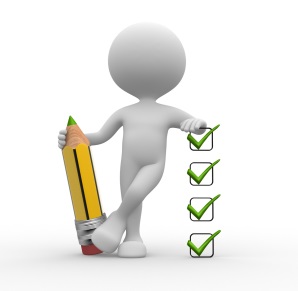 Ansprechpartner während des Praktikums waren:                               ____________________________________________________________________________________________________GesprächsschwerpunkteDurchgeführtBesprechen des Feed-Back-BogensBesprechen der BeurteilungWo liegen die Stärken?Anregungen für die Zukunft.Überreichen der PraktikumsbescheinigungInformationen zur Ausbildung in schriftlicher Form (anliegende „Informationen zur Ausbildung“) und in mündlicher Form Persönliche Verabschiedung und „Danke“